Электротехника и электроника - 36 Задание для обучающихся с применением дистанционных образовательных технологий и электронного обученияДата 27.04Группа Э-19Учебная дисциплина ОП.02 Электротехника и электроникаТема занятия Применение закона Ома при последовательном соединении приемников электрической энергии Форма Практическое занятие Задание- Записать название работы, тему и цель работы- Выполнить действия обозначенные в разделе «Порядок выполнения  работы»- Ответить на контрольные вопросыПрактическое занятие №7Тема: Применение закона Ома при последовательном соединении приемников электрической энергииЦель работы – определить падение напряжения в отдельных проводниках, рассчитав его по закону ОмаОборудование: R 1  - резистор 100 Ом, R2 - резистор 27 Ом; R3 – резистор 470 Ом   РА1 - комбинированный прибор 43101; РV1 - комбинированный прибор  Ц4342Порядок выполнения работы:1.Зарисовать схему, согласно рисунка 1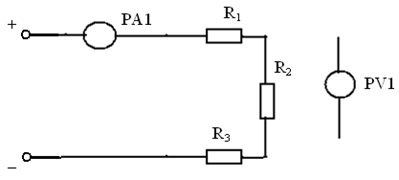 Рисунок 1 – Электрическая схема2 Определить величины тока и напряжения на каждом резисторе.  Величина=деление ∙ цена деления.Далее расчет ведется только с применением величин тока и напряжения !!!3. Рассчитать падение напряжения на отдельных приемниках по закону Ома для участка цепи  4 Вычислить абсолютные погрешности напряжения для каждого резистора по формуле:   5 Вычислить относительные погрешности для каждого резистора по формуле:    6 Данные расчетов занести в таблицуТаблица 1 – Протокол вычислений7.  Сделать  вывод по работе.Содержание отчетаНаименование отчета.Тема практической работыЦель практической работыПеречень оборудованияПорядок работы.Протокол с результатами вычисленийВывод по работеКонтрольные вопросы1. Какое соединение проводников и приемников называют последовательным?2.Определить падение напряжения на приемнике, сопротивление которого R, если через него проходит ток.3. Чему равно напряжение на входных зажимах последовательной цепи, если известно падение напряжения на ее отдельных элементах?4. Чему равна сила тока в последовательной цепи, если известна сила тока в ее отдельных элементах?5. Каким должно быть сопротивление амперметра, чтобы он не влиял на режим работы цепи?6. Четыре резисторов соединены последовательно, через каждый протекает ток 1А. Чему равен ток в цепи?ДаноДаноИзмереноИзмереноИзмереноИзмереноИзмереноИзмереноВычислитьВычислитьВычислитьДаноДаноI, AI, AI, AUи,ВUи,ВUи,ВUдΔδОмделцена деленвеличделцена деленвеличВВ%R1100220,00121,50,1R227220,001150,04R3470220,00125,40,4общ220,00113,761